Assessment Plan 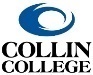 for Workforce and FOS ProgramsProgram/Track Name: Surgical Assisting Program – (ATC) Advanced TechnicalCertificate__________________________________________Description of Program-Level Learning OutcomesPlease indicate the Program Learning Outcomes for the degree, degree track, or certificate below:Section I: Technical CoursesFor all technical courses in the program, indicate in the table on the following page whether and/or how the course will support the program learning outcomes. You should include courses outside your discipline area and work collaboratively with those disciplines to determine whether and/or how those course(s) will support the program learning outcomes. Please note that it is understandable if courses from outside the discipline do not assess the program-level learning outcomes and serve only to introduce, practice and/or emphasize the program outcomes. It is also possible that technical courses outside of your discipline may not directly support the specific program-level learning outcomes you have identified.How to complete the program map:For each technical course in your program, please indicate whether any program-level learning outcome is introduced to students (I), practiced by students (P), emphasized for students (E), or formally assessed (A).  For example, if course WXYZ 1234 introduces students to one of the program outcomes, then enter “I” for that specific program outcome in the appropriate column. Please note that a course can be “I”, “P”, “E” and/or “A” in any program outcome. The labels in the following table apply SOLELY to the program level learning outcomes defined above.  (It is NOT necessary for every course to address a program level learning outcome, and it is NOT necessary that Assessment or program level learning outcomes occur in every course.)Program Map ▼I=Introduced      P=Practiced     E=Emphasized     A=AssessedAssessment Plan for Program Learning OutcomesReview existing assessment methods and current practices for collecting/gathering student data to identify direct (and possibly indirect methods of assessment). Remember that the data will need to be gathered, analyzed, and used to support the program’s continuous improvement processes.Note: Because courses from other disciplines already have assessment plans in place, they do not have to be included in this assessment plan. Nonetheless, proposers must work collaboratively with these other disciplines to stay current and up-to-date with the assessment plans in these courses. Program-Level Learning  OutcomesProgram-Level Learning  OutcomesProgram Learning Outcome 1:a) Compare and contrast normal anatomy to the pathophysiology as it relates to surgical procedures and b) demonstrate an understanding of evaluating diagnostic images as related to surgical anatomy.Program Learning Outcome 2:Demonstrate ability to choose the appropriate method of hemostasis and apply as appropriate.Program Learning Outcome 3:Demonstrate an understanding and application of the techniques involved in surgical knot tying and suturing.Program Learning Outcome 4:Describe the scope of practice for the surgical assistant, analyze and demonstrate an understanding of building effective surgical staff teams.Program CoursesProgram Learning Outcome 1Program Learning Outcome 2Program Learning Outcome 3Program Learning Outcome 4CSFA 1371 Fundamentals and Surgical SafetyPracticed
AssessedPracticed
AssessedPracticedEmphasizedCSFA 2371 Surgical ProceduresPracticedEmphasized
AssessedPracticedEmphasized
AssessedCSFA 2472Suturing, Knot Tying, Hemostasis, and Wound HealingPracticedEmphasized
AssessedPracticed
AssessedIntroduced
PracticedEmphasizedAssessedIntroduced
PracticedEmphasizedAssessedCSFA 1172 Pharmacology & AnesthesiaPracticedEmphasized
AssessedPracticedEmphasized
AssessedCSFA 1173Principles of Surgical Assisting Lab IPracticedEmphasized
AssessedPracticedEmphasized
AssessedPracticedEmphasized
AssessedPracticedEmphasized
AssessedCSFA 1175Perioperative Microbiology & BiosciencePracticed
AssessedPracticed
AssessedPracticed
AssessedPracticedAssessedCSFA 2372 
Operative Anatomy & Pathophysiology IPracticedEmphasizedAssessedPracticedEmphasized
AssessedPracticedEmphasized
AssessedPracticedEmphasized
AssessedCSFA 2473 Surgical Assisting Clinical IPracticedEmphasized
AssessedPracticedEmphasized
AssessedPracticedEmphasized
AssessedPracticedEmphasized
AssessedCSFA 1176Complications in SurgeryPracticed
AssessedPracticed
AssessedPracticed
AssessedPracticed
AssessedCSFA 2171Role Definition, Ethical, Legal & Moral ResponsibilitiesPracticed
Assessed Practiced
Assessed Practiced
Assessed Introduced
PracticedEmphasizedAssessedCSFA 2173 Principles of Surgical Assisting Lab IIPracticed
AssessedPracticed
AssessedPracticed
AssessedPracticed
AssessedCSFA 2474 Surgical Assisting Clinical II (Capstone)PracticedEmphasized
AssessedPracticedEmphasized
AssessedPracticedEmphasized
AssessedPracticedEmphasized
AssessedHITT 2435Coding & Reimbursement Methodologies*PracticedProgram-Level Learning Outcome (e.g. Students will describe the impact of various cultures on American cuisine.)Assessment Measure(s) and Where Implemented in Curriculum – Description of Instrument(s)/ process(es) used to measure results and indication of where the assessment will be collected in curriculum. (e.g. Essay on Cultural influences on American cuisine in CUIS 1300.)Targets- Level of Success Expected(e.g. 80% of students score 2.5 or better on rubric for essay on cultures and cuisine.)PLO #1 – a) Compare and contrast normal anatomy to the pathophysiology as it relates to surgical procedures and b) demonstrate an understanding of evaluating diagnostic images as related to surgical anatomy.Research Project/Presentation – Surgical Procedure The research project and corresponding presentation requires the student to explain/show a surgical procedure in a step-by-step fashion, paying particular attention to how, when, and why the procedural steps and affect specific and systemic physiological functions. The research project and corresponding presentation requires the student to demonstrate an understanding of evaluating diagnostic images as related to surgical anatomy, highlighting the importance of correct pre-surgical diagnoses and effective knowledge of the tools utilized to support the diagnosis. 90% of students score 80% or better on rubric’s content knowledge portionPLO #2: Students demonstrate ability to choose the appropriate method of hemostasis and apply as appropriate.Ligation/Suturing Skills scenarios that require students to analyze surgical anatomy/procedural situation and choose the most appropriate hemostasis and coagulation method, requiring students to demonstrate an understanding and practical skills application of the principles.    90% of students score 75% or better on anatomy specific ligation/suturing skills scenarios exams PLO #3 – Demonstrate an understanding and application of the techniques involved in surgical knot tying and suturing.Mid-term and course final exam suturing and knot tying skills assessments of all suturing techniques introduced. 90% of students score 80% or better – on rubric for suturing and knot tying exams with practical and content knowledge applicationPLO #4 - Describe the scope of practice for the surgical assistant, analyze and demonstrate an understanding of building effective surgical staff teams.Scope of practice/surgical staff specific scenario exam and final exam discussion post.90% of students score 80% or better – on rubric for scope of practice/surgical staff specific scenario exam and final exam discussion post.